Title I, Part A ProgramsTargeted Assistance ProgramsTA programs specifically serve students who are failing or most at risk of failing to meet state academic standardsSelection criteria must be: Multiple, Educationally-related, Objective, and Universally Applied Eligibility = equal opportunity for all studentsRequired Documentation:Student Selection Procedure = written statement of selection processSelection Criteria Sheets = assign point values to academic criteriaRank-Ordered Lists = rank students based on academic needSchoolwide ProgramsTitle I services are supplemental to what the school and district would provide and help carry out the school improvement plan to raise academic achievement of all students, especially those who are most academically at risk.40% poverty or higher to be a SW school.  Waiver option if under 40%.Allows for more flexibilityRequired Documentation: Schoolwide Plan Program EvaluationThe Program Evaluation Procedure describes how each school’s Title program is annually evaluated for impact on student achievement. This includes the data used, constituents consulted, process used to arrive at evaluation findings, and how these findings are utilized for planning and improvement.Key questions: Has the Title I program been effective?What has worked well and what has not worked well in the Title I program?How should the Title I program be refined?ResourcesThis link will take you to more information on the following topics: http://www.doe.mass.edu/federalgrants/titlei-a/guidance/ Title I Targeted Assistance ProgramsTitle I Schoolwide ProgramsProgram EvaluationTitle I MonitoringEvery six years, each school district in the Commonwealth is scheduled for a Tiered Focused Monitoring Review of all State and Federal programs. Districts receiving Title I funds undergo Title I monitoring (as well as Titles II and IV) in the same year they are scheduled for Tiered Focused Monitoring Group A Review.Timeline:Official notification from DESE in the fallDocuments due in winter (electronic submission into CHAMP)DESE report out in springRequired actions due the following Fall (if there are findings)All desk-based – materials are organized by specified numbered submissions and submitted to DESE via CHAMP.Federal Grants Monitoring Procedures and sample documents can be found here: http://www.doe.mass.edu/federalgrants/resources/monitoring/ Title I Data CollectionSubmitted via GEM$The Title I Data Collection is submitted annually through an Application Supplement in GEM$. District staff with the GEM$ role of LEA Grantwriter for the ESSA Consolidated Grant will have access to this tool in GEM$. Data regarding the use of Title I funds are collected at the District and School levels. This data is collected in June of each year.Required Family/Guardian Communications under ESSAThe table below is intended to provide highlights of ESSA’s family engagement requirements. The complete requirements, including more details on the activities above, are described in in DESE’s “Guidance on District and School Family Engagement and Required Policies” under the “Family Engagement” section: http://www.doe.mass.edu/federalgrants/titlei-a/guidance/. ResourcesGo to this link for more information on the following topics, including sample documents: http://www.doe.mass.edu/federalgrants/resources/monitoring/ For report card guidance and editable sample lettersFor an editable sample School-FamilyCompactFor more Family Engagement resources : https://www.doe.mass.edu/federalgrants/resources/family-engagement.html Fiscal Procedures – Compliance ComparabilityComparability refers to a current provision of Title I that requires school districts to provide equitable state and local resources to both Title I schools and non-Title I schools.Demonstrating comparability of services is an annual requirement for each school receiving Title Part A funds.  A school district may only receive Title I funds if it uses state and local funds to provide services in Title I schools that, taken as a whole, are at least comparable to the services provided in schools that do not receive Title I funds.  Comparability is one indication that a local school district is using Title I funds to supplement and not supplant other funding sources. 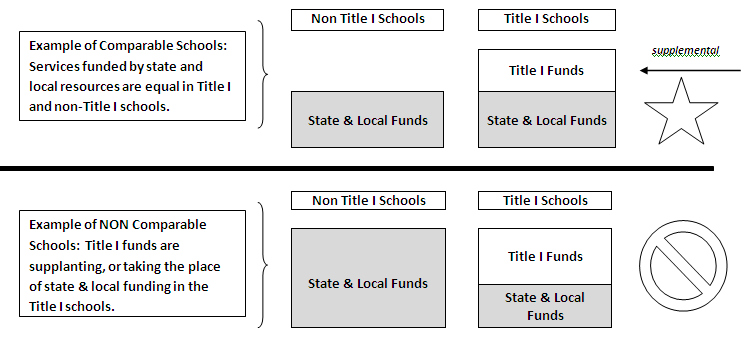 Supplement NOT SupplantSupplanting is using federal funds to substitute or replace existing or previously existing programs and services funded by non-federal sources.  The LEA and / or schools must demonstrate that Title I funds supplement those funds that are required to be provided to the schoolwide program and targeted assistance schools. The supplement not supplant methodology was revised under ESSA (Every Student Succeeds Act). Instead of looking at how districts and schools spend Title I funds, it looks at how districts distribute state and local funds to ensure that it’s done in a “Title I neutral” manner. Districts must have and be prepared to provide the methodology used to fund schools without regard to distribution of supplemental Title I funding.Staffing: LEAs must maintain records that demonstrate that each Title I program receives staff services commensurate with Title I staff salaries.Professional Development: LEA / School must maintain a description of the professional development provided at the district / school level that is funded with Title I funds. Family Engagement: LEA / School must maintain a description of the district / school family engagement activities paid for by Title I funds. Guidance and Counseling (if applicable):The district and schools will demonstrate that guidance or counseling services paid for by Title I funds are provided to Title I participants and are supplemental to other available guidance and counseling services. Time & EffortSchool districts are required to maintain auditable "time and effort" documentation that show how each Title I employee spent his or her compensated time. These reports must reflect actual time and should only be logged after the work is complete.  Time and effort reports should be prepared by any Title I staff with salary charged (1) directly to a federal award, (2) directly to multiple federal awards, or (3) directly to any combination of a federal award and other federal, state or local fund sources.Semi-annual certifications are required for Title I personnel whose compensation is funded solely from the Title I grant. Monthly reports are required for Title I personnel whose time is charged in part to Title I and in part to other revenue sources (split-funded staff). Stipends (and other supplemental contracts) must also be reported. A substitute time and effort system for split-funded staff is now available to districts. Under the substitute system, semi-annual certifications can be used for staff that are funded through multiple sources or on multiple activities but maintain a consistent work schedule. Districts choosing to use this system must complete and keep on file an Annual Management Certification form. More information and samples can be found on our website.What to watch out for: (1) failing to recognize that a change in position, duties or funding may result in a change in time and effort reporting; (2) failing to provide training to staff who are responsible for completing and/or approving time and effort documentation; (3) reporting time according to how the ratios were budgeted without regard to how the individual actually worked; (4) time and effort reports not reviewed and signed by appropriate staff.Time and effort problems can result in: Inappropriate charges to federal programs, inaccurate management information for decision-making, and/or increased risk of audit findings and questioned costs. For more information and sample templates, visit this link and scroll to Time and Effort: http://www.doe.mass.edu/federalgrants/titlei-a/guidance/Fiscal Procedures – Grant ManagementGrant Approval Process & Payments in GEM$Grant information is entered into GEM$ – complete the full application and upload any required documents.   If necessary, revisions / additional information may be requested by the DESE reviewer.Notification of grant approval will be sent via an automatic email notification from GEM$ once the application has been approved. The start date will be listed on Grant Award Notice (GAN). The GAN will be generated and available for download once the grant is at DESE Fiscal Budget Approved.Districts are responsible for logging into GEM$ to request reimbursements for expenditures. Payments in EdGrants Districts are responsible for logging into EdGrants during the payment window to request funds on a monthly basis. Amendments/Revisions & Multi-Year Process – Title I, II, III and IV grants have a 2-year lifespan FY23  (last year) (In EdGrants)FY23 Year 1  	9/1/22 to 6/30/23        FY23 Year 2  	7/1/23 to 6/30/24FY24  (this year) (In GEM$)FY24 Year 1 	 9/1/23 to 6/30/24       FY24 Year 2 	 7/1/24 to 6/30/25Amendments/Revisions are required when:there is any significant change in program objectives; or there is any increase or decrease in the total amount of the grant; oran increase in a line of the budget exceeds $100 or 10% of the line (whichever is greater) or exceeds $10,000.Amendments/Revisions are not required when:there is no significant change in program objectives;there is no increase or decrease in the total amount of the grant; andan increase in a line of the budget is less than or equal to $100 or 10% of the line (whichever is greater) and does not exceed $10,000.Final Financial Report (FR1) – EdGrants The FR1 is set-up by the Grants Management office in EdGrants and is typically completed by the School Business Manager. This document is a reconciliation of Title I spending by line item. Grants Management will provide detailed information referencing timelines and process.  FR1’s are submitted after the grant has been fully spent.Final Expenditures Report (FER) – GEM$ The FER is initiated GEM$ and is typically completed by the School Business Manager. This document is a reconciliation of Title I spending by line item. Grants Management will provide detailed information referencing timelines and process.  FER’s are submitted after the grant has been fully spent.Private Schools and Equitable ParticipationEligibilityStudents eligible to participate are those who would have attended a Title I served school had they attended their home public school.Funds must be generated by at least one of the eligible students in the private school for there to be Title I help provided (determined by number of students having low-income status).OutreachHeads of schools where eligible students attend must be offered opportunity to discuss participation in district’s Title I program (notices sent in spring).Acceptance of offer to participate leads to “consultation” between district and private school to design services appropriate for eligible population and equitable to what public school participants are offered Title I Services for non-public school students.Services are part of the public school district’s program, funds are controlled by the public school district, and ultimate responsibility for the services and adherence to grant regulations rests with the public school district.Programs for non-public school students are always Targeted Assistance (only eligible students are served).Services are supplemental to non-public school’s regular instruction and progress must be monitored (part of public school’s program evaluation).OmbudsmanOrigin and role – ESSAProvide primary point of contact at state level to address questions and concerns from private school officials and districts regarding provision of equitable services under Titles I, IIA, III, and IVAMonitor and enforce equitable services requirementsContact and resourcesAlex Lilley
Equitable Services Ombudsman
ESEAequitableservices@doe.mass.eduResources related to private school services under ESSA, in general: http://www.doe.mass.edu/federalgrants/resources/equitableservices-essa/ ResourcesFor resources related to Title I private school student participation, visit this link and scroll down to private school services: http://www.doe.mass.edu/federalgrants/titlei-a/guidance/ Networking Resources		Statewide Directory of Title I DirectorsThe Department of Elementary and Secondary Education regularly communicates with the list of Title I Directors it has on file to keep districts informed about issues such as funding, federal regulations and guidance, Departmental conferences and workshops, required surveys, reporting documents, etc. Each district's Directory Administrator is responsible for keeping the directory up-to-date.Visit http://www.doe.mass.edu/InfoServices/data/diradmin/ for an explanation of DA and a link to the list of district level directory administrators who are responsible for its maintenance.Federal Grant/Title I Director Regional Networking Sessions (note: during the COVID pandemic, remote meetings with your liaison and his/her assigned districts replaced regional face-to-face meetings)Networking meetings are hosted by Federal Grant Directors in different regions of the state. A department liaison attends the meetings to serve as a resource and to update attendees on grant-related matters. Attendees jointly develop agenda items to best meet their informational and networking needs. Directors will receive meeting invitations and requests for agenda items from the Director who is hosting the meeting or from a DESE liaison.Monthly Federal Grants Newsletter At the beginning of each month, the federal grants newsletter will be sent to the listed federal grant program directors and district business officials in Directory Administration for every district. The newsletter will cover upcoming pertinent Title I, Title IIA, Title III, and Title IVA topics, as well as some other federal grants information. Council of Administrators of Compensatory Education (C.A.C.E.)C.A.C.E. is a Massachusetts organization for Title I administrators. It holds a conference for district Title I administrators each fall/early winter as well as monthly membership meetings, providing information gathering and networking opportunities.Visit http://www.cacetitle1.org/Comprehensive Center Network (CCNetwork) – Region 1: MA, ME, NH, VTFunded by a grant from the U.S. Department of Education, the Region 1 Comprehensive Center at the American Institutes for Research (AIR) builds the capacity of state education agencies (SEAs), local education agencies, and schools to improve instructional quality, address achievement and equity gaps, and improve outcomes for all students on state-identified priority initiatives. Region 1 staff bring substantial technical assistance and content expertise in designing, developing, and implementing strategies to support educational improvement. Visit https://region1cc.org/ 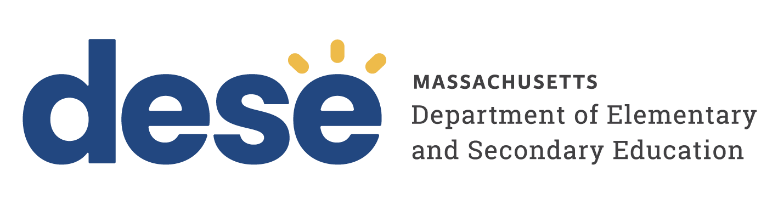 Training for New Title I DirectorsTraining for New Title I DirectorsTopical Guide October 2023Topical Guide October 2023Federal Grant Programs/Resource Allocation Strategy & PlanningMassachusetts Department of Elementary and Secondary EducationPhone 781-338-6230  http://www.doe.mass.edu/federalgrants/ Federal Grant Programs/Resource Allocation Strategy & PlanningMassachusetts Department of Elementary and Secondary EducationPhone 781-338-6230  http://www.doe.mass.edu/federalgrants/ ProgramActivity or DeliverableWhen to CompleteCarried out ByStakeholdersNotesTitle I (FC 305)Report Card, Cover Letter, and Families Right to Know Teacher QualificationsWhen available/applicableAll districts and schools Families/Guardians of all students enrolled in the districtMust include accountability information for the student’s school and district; an explanation of what the classification means; an explanation of how families/guardians can become involved in school and district improvement activities; and information about teacher qualifications and right-to-know requirements regarding teacher qualificationsTitle I(FC 305)School-Family Compact September—at the beginning of the school year and no later than OctoberAll Title I SchoolsTargeted Assistance Programs: Only families/guardians of Title I-served studentsSchoolwide Programs: All families/guardiansThe school-family compact is a document, jointly developed by schools and families that describes how the school, families/guardians, and students share responsibility to achieve improved academic achievement.Title I(FC 305)School Family Engagement PoliciesAnnually—families/guardians must have input into the development of the policies on an annual basisAll Title I SchoolsTargeted Assistance Programs: Only families/guardians of Title I-served studentsSchoolwide Programs: All families/guardiansThe school-level family engagement policy is a written document that is developed jointly with families/guardians. It must be distributed to families/guardians and made available to the local community. It should include how schools will convene annual Title I meetings with families/guardians of participating students and involve families in the planning, implementation, and review of Title I programs.Title I(FC 305)District Family Engagement PoliciesAnnually—families/guardians must have input into the development of the policies on an annual basisAll Title I districtsTargeted Assistance Programs: Only families/guardians of Title I-served studentsSchoolwide Programs: All families/guardiansThe district-level family engagement policy is a written document that is developed jointly with and distributed to families of Title I-served students. This policy must describe how the district will build schools’ capacity to effectively engage with families/guardians, build families’ capacity to improve their student’s learning, and the district’s process for engaging families/guardians in the development and improvement of the family engagement plan. Title I(FC 305)Annual Evaluation of District Family Engagement Policies and ActivitiesAnnuallyAll Title I DistrictsTargeted Assistance Programs: Only families/guardians of Title I-served studentsSchoolwide Programs: All families/guardiansEvaluation must address the content and effectiveness of the district-level family engagement policy, including what families need to assist with student’s learning, and strategies to address successful school and family/guardian interactions.Title I(FC 305)Implementation of Evidence-Based Interventions AnnuallyAll Title I DistrictsTargeted Assistance Programs: Only families/guardians of Title I-served studentsSchoolwide Programs: All families/guardiansThe findings of the evaluation must be used to design evidence-based strategies for more effective parental involvement, and to revise, if necessary, the existing parent and family engagement polices. Resources: ESSA Evidence-Based Interventions: http://www.doe.mass.edu/federalgrants/resources/evidence-based.htmlDESE’s How Do We Know Initiative: Using, Building, and Sharing Evidence to Improve Student Outcomes: http://www.doe.mass.edu/research/howdoweknow/Title I (FC 305)Title I Application Stakeholder ConsultationAnnuallyAll Title I districtsTeachers, principals, other school leaders, paraprofessionals, specialized instructional support personnel, administrators, other appropriate school personnel, and families/guardians of Title I-served studentsMeaningfully consult stakeholders in development of Title I applicationTitle II(FC 140)Title II Application Stakeholder Consultation AnnuallyAll Title II DistrictTeachers, principals, other school leaders, paraprofessionals (including organizations representing such individuals), specialized instructional support personnel, families, parents, community partners, and other organizations or partners with relevant expertiseMeaningfully consult stakeholders in development of Title II application, seeking advice from stakeholders on how best to improve Title II activities to meet the grant’s purposes and consult stakeholders on how to coordinate Title II activities with other related strategies, programs, and activities being conducted in the communityTitle III(FC 180)Title III ActivitiesAnnuallyAll Title III DistrictsCommunity partners and families/guardians of  Title III-supported ELsMust use funds to implement family and community engagement activities that enhance or support language instruction for ELs Title IV(FC 309)Title IV Stakeholder ConsultationAnnuallyAll Title IV DistrictsFamilies/Guardians, teachers, principals, other school leaders, students, community-based organizations, local government representatives, and others with relevant expertiseMeaningfully consult stakeholders in development of Title IV application and continue to engage stakeholders on how to improve Title IV activities to meet the grant’s purposes; coordinate implementation of Title IV activities with other related strategies, programs, and activities being conducted in the community